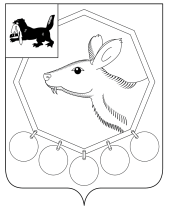 ДУМАмуниципального образования «Баяндаевский район»РЕШЕНИЕ                                         от  29 декабря   2014  года О внесении изменений в бюджет муниципального образования «Баяндаевский район» на 2014 год и плановый период 2015 и 2016 годов, утвержденный решением Думы МО «Баяндаевский район» 25 декабря 2013 года № 44/2            Руководствуясь ст.ст. 27, 47, Устава МО «Баяндаевский район, ст. 9 решения Думы МО «Баяндаевский район» «О бюджете муниципального образования «Баяндаевский район» на 2014 год и плановый период 2015 и 2016 годов» от 25 декабря 2013 года № 44/2  Дума решила:            1. Внести следующие изменения и дополнения (приложения 2,5,7,9,12,14,16) в бюджет муниципального образования «Баяндаевский район» на 2014 год по расходам в сумме 627743,4 тыс.рублей и по доходам  524091,7 тыс.рублей, с превышением расходов над доходами 4,8% или в сумме 1389,1 тыс.рублей от объема собственных доходов бюджета муниципального образования «Баяндаевский район»  без учета финансовой помощи из бюджета Иркутской области и поступлений налоговых доходов по дополнительным нормативам отчислений, остатка на 01.01.2014 года 95711,6 тыс.рублей, а также полученного кредита в сумме 6551,0 тыс.рублей.             2.  Статью 17 решения Думы МО «Баяндаевский район» от 25 декабря 2013 года № 44/2 изложить в следующей редакции:         - Установить предельный объем муниципального долга на 2014год  в размере 2912,9 тыс.руб         -Установить верхний предел муниципального внутреннего долга Баяндаевского района:по состоянию на 1 января 2014года в размере  6389,2 тыс рублей, в том числе предельный объем обязательств по муниципальным гарантиям 0,0тыс.рублей.              -Установить предельный объем расходов на обслуживание муниципального    внутреннего    долга   Баяндаевского района:       в 2014 году в размере  7739,9тыс.рублей;               3. Принять приложения 2,5,7,9,12,14,16  решения Думы МО «Баяндаевский район» от 25 декабря 2013 года № 44/2  «О бюджете  муниципального образования «Баяндаевский район» на 2014 год и плановый период 2015 и  2016 годов» в новой редакции (приложения к настоящему решению).          4. Настоящее решение подлежит опубликованию в районной газете «Заря» и на официальном сайте МО «Баяндаевский район» в информационно-телекоммуникационной сети интернет.                                                                                                         Председатель Думы                                                                                                                                         МО «Баяндаевский район»                                                                                                                        В.И.Здышов                    Мэр района                            А.П.Табинаевс. Баяндай29 декабря  2014 года   № 4/2